Teríték számítás feladatA monogramok segítségével határozza meg a korrekciós tényezők értékeit! A 90°-os hajlításhoz a 90-150° monogramot használja!A megadott adatokból határozza meg a teríték nagyságát!Gondolja végig a hajlítás célszerű sorrendjét és rajzolja le az alkatrész kialakulásának lépéseit!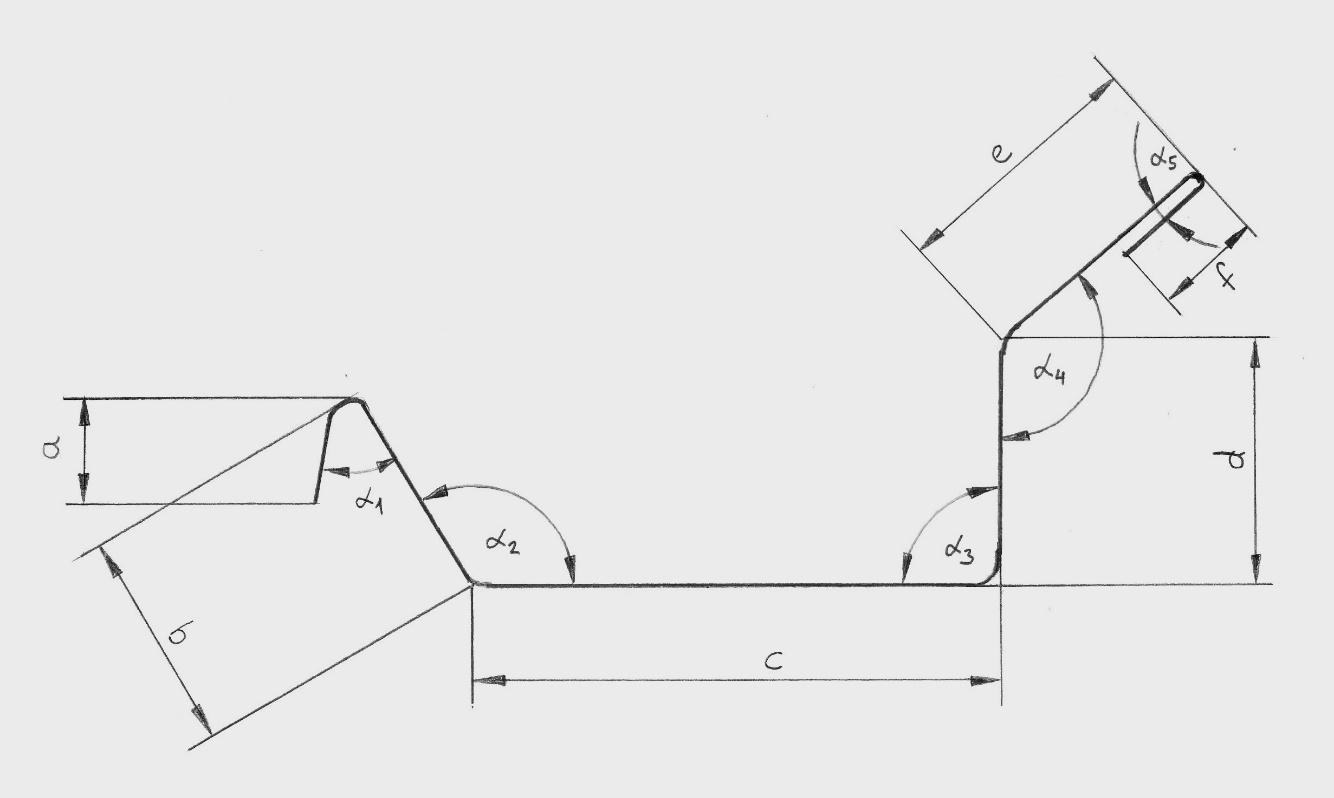 Sorszáms[mm]Rb[mm]a[mm]α 1[°]b[mm]α 2[°]c[mm]α3[°]d[mm]α4[°]e[mm]α5[°]f[mm]10.5110301511020902590280232121030151202590261002702231.53103015130309027110260224241030151352590281202502152.55103015140409029130240206361030151504590301352301970.51.515402015022903114022019812.51540201402790321502101891.53.5154020135329033100200171024.515402013037903411019016112.55.5154020120429035120180151236.515402011047903613017014130.5220453013524903713516011141320453014029903815015010151.54204530150349039140140916252045301103990401001308172.56204530120449041110120918372045301304990421201108190.52.516452013521904313010072013.516452014022904413529020211.54.5164520150239045140300202225.516452010024904615031020232.56.5164520110259047100320202437.516452012026904811033020250.5417504013027904912034020261517504013528905013035020271.5617504014029905113536020282717504015030905214037020292.5817504010031905315038020303917504011032905410039020310.51.5185545120339055110400203212.518554513034905612041020331.53.518554513535905713042020342418554514036905813543025352.54.518554515037905914044025363518554515038906015045025370.52196050140399061150460253812.519605013540906214047025391.53196050130419063135480254023.519605012042906413049030412.54196050110439065120500304234.519605011044906613551030430.52.520655512045906714052030441320655513046906815053030451.53.520655513547906915054030462420655514048907012055030472.54.520655515049907113556030483520655515050907213057035490.53213560140519073120580355013.521356013552907411059035511.54213560130539075135600355224.521356012054907614060035532.55213560110559077150600355435.521356011056907815060040550.53.522206512057907914060040561422206513058908013560040571.54.522206513559908113060040582522206514060908212060041592.55.522206515061908311060042603622206515062908412060043610.54231070140639085130600446214.523107013564908613560045631.55231070130659087140600466425.523107012066908815060047652.5623107011067908914060048